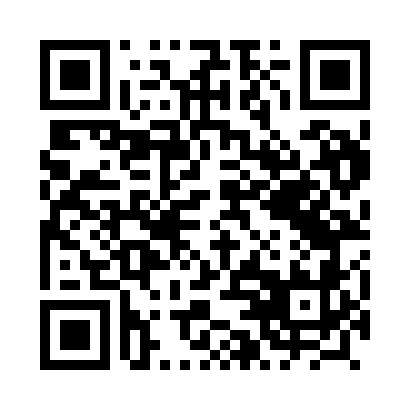 Prayer times for Zdrojewo, PolandSat 1 Jun 2024 - Sun 30 Jun 2024High Latitude Method: Angle Based RulePrayer Calculation Method: Muslim World LeagueAsar Calculation Method: HanafiPrayer times provided by https://www.salahtimes.comDateDayFajrSunriseDhuhrAsrMaghribIsha1Sat2:004:1112:336:118:5510:592Sun2:004:1012:336:118:5610:593Mon2:004:0912:336:128:5811:004Tue1:594:0812:336:138:5911:005Wed1:594:0812:336:139:0011:016Thu1:594:0712:346:149:0111:017Fri1:594:0612:346:149:0211:028Sat1:594:0612:346:159:0311:029Sun1:594:0512:346:159:0311:0310Mon1:594:0512:346:169:0411:0311Tue1:594:0512:356:169:0511:0412Wed1:594:0412:356:179:0611:0413Thu1:594:0412:356:179:0611:0514Fri1:594:0412:356:189:0711:0515Sat1:594:0412:356:189:0711:0516Sun1:594:0412:366:189:0811:0617Mon1:594:0412:366:199:0811:0618Tue1:594:0412:366:199:0911:0619Wed1:594:0412:366:199:0911:0720Thu2:004:0412:376:209:0911:0721Fri2:004:0412:376:209:0911:0722Sat2:004:0412:376:209:1011:0723Sun2:004:0512:376:209:1011:0724Mon2:004:0512:376:209:1011:0725Tue2:014:0612:386:209:1011:0726Wed2:014:0612:386:209:1011:0827Thu2:014:0712:386:209:0911:0828Fri2:024:0712:386:209:0911:0829Sat2:024:0812:386:209:0911:0830Sun2:034:0812:396:209:0911:08